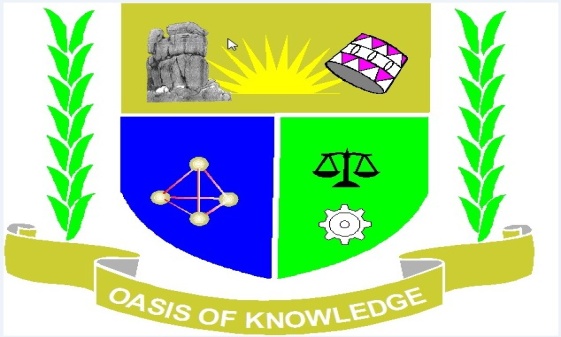 JARAMOGI OGINGA ODINGA UNIVERSITY OF SCIENCE AND TECHNOLOGY                                      KISII LEARNING CENTREFIRST YEAR SEMESTER TWO EXAMINATION FOR THE DEGREE OF BACHELOR OF EDUCATION (ARTS)SMA 103- LINEAR ALGEBRA I                        TIME- 2HOURS	INSTRUCTIONS: Answer question one (compulsory) and any other two questionsQUESTION ONE (30 MARKS)Consider the following systems of linear equations;    x +2y = 4   2x – y = 3   3x + y = kFind the value of k for which the system is consistent            		 (3mks)Use Gauss- Jordan Elimination method to solve the following systems of linear equations                                                                                             	 (6mks)x1 + x2 +2x3 = 8x1 + 2x2 -3x3 = -13x1 -7 x2 +4x3 = 10Find the values of λ for which the determinant of the matrix below  is equal to zero        	                                                                		 (5mks)Let A =    , find the adjoint of A and hence determine the value of A-1 .  	(8mks)i) State the Cramer’s rule                                                                		  (2mks)ii) Use Cramer’s rule to solve the following systems of linear equations;  - x1 + 2x2 -3x3 = 32x1                     +x3 = 03x1 -4 x2 +4x3 = 6                                                                           	 (6mks)    QUESTION TWO ( 20 MARKS )i) Define the term Basis of a vector space V                                      		 (2mks)ii) Let S = { V1=(1,2,1), V2 =(2,9,0), and V3 =(3,3,4)}. Show that the set S is a basis         for 3	                                                                                    	(5mks)Show that u, v> = u1v1 +2u2v2 where u = (u1, u2), v = (v1, v2) is an inner product on 2                                                                                                       		 (6mks)   i) Define the term Linear transformation                                         		 (1mk)ii) Show that T:3→2 defined by   T=   is a linear  transformation                       			(6mks)                                                                                       QUESTION THREE (20 MARKS)a)   i) Define the term a symmetric matrix                                              		  (1mk)ii) Prove that a symmetric matrix of order 2 is diagonalizable         		  (4mks)iii) State the Cayley – Hamilton’s theorem and use it to verify for the matrix         A=         						  	  (4mks)       b)  i)  Show that the determinant of a second order matrix with identical rows is zero (2mks)         ii)  Consider the matrices A=  , B= determine whether these matrices               Commute and hence find the commutator					(4mks)   Use Cramer’s rule  to find the point of intersection of the three planes defined by;  x+ 2y -z = 42x-2y +3z = 34x +3y-2z = 5                                                                         	 	  (5mks)    	QUESTION FOUR (20 MARKS)Calculate the area of the triangle whose vertices  are A(1,0), B(2,2) and C(4,3) by use of the method of determinants                    				(4mks)Consider the vectors u= (1,-3, 7) and v= (8,-2,-2). Find u.v and the angle between them									(5mks)i) Let V=3 with standard operations  and S={ (1,2,3 ), (0,1,2), (-2,0,1 )}≤3. Does S Span V?								(3mks)ii) Let V=3   and S={ (-4,-3,4 ), (1,-2,3), (6,0,0 )}.Determine whether   S is linearly independent. 							(4mks)Find the basis and dimension for the solution space of the homogeneous system   2x1 + x2 +3x3 = 0x1                    +5x3 = 0x2+x3 = 0                                                                		 (4mks)      QUESTION FIVE (20 MARKS)Apply the Gram-Schmidt process to construct an orthonormal  basis set for B={(1,1,0), (1,2,0), (0,1,2)} of  3. 					(7mks)Show that the transformation T(x)=2x+1 is not a linear transformation (3mks)Find the eigen values of the matrix A=				(5mks)Let A= . Determine whether or not A is diagonalisable		(5mks)